Sermon Notes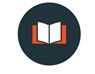 “The King Is Anointed”Mark 14:1–9 1 Now the Passover and the Feast of Unleavened Bread were only two days away, and the chief priests and the teachers of the law were looking for some sly way to arrest Jesus and kill him. 2 “But not during the Feast,” they said, “or the people may riot.” 3 While he was in Bethany, reclining at the table in the home of a man known as Simon the Leper, a woman came with an alabaster jar of very expensive perfume, made of pure nard. She broke the jar and poured the perfume on his head. 4 Some of those present were saying indignantly to one another, “Why this waste of perfume? 5 It could have been sold for more than a year’s wages and the money given to the poor.” And they rebuked her harshly. 6 “Leave her alone,” said Jesus. “Why are you bothering her? She has done a beautiful thing to me. 7 The poor you will always have with you, and you can help them any time you want. But you will not always have me. 8 She did what she could. She poured perfume on my body beforehand to prepare for my burial. 9 I tell you the truth, wherever the gospel is preached throughout the world, what she has done will also be told, in memory of her.” 1. Loving Jesus will always prompt _____________________.4 Some of those present were saying indignantly to one another, “Why this waste of perfume? 5 It could have been sold for more than a year’s wages and the money given to the poor.” And they rebuked her harshly.2. Worship is the ____________________.7 The poor you will always have with you, and you can help them any time you want. 3. Worship is a ________________________________________.3 She broke the jar and poured the perfume on his head.4. Our treasures—when invested in Jesus—are transformed into an _____________________.9 I tell you the truth, wherever the gospel is preached throughout the world, what she has done will also be told, in memory of her.”Questions for Discussion1. What fresh, I-never-thought-of-that-before insight did you learn from the sermon?2. What did you hear that encouraged or reassured you?3. What did you hear that challenged or convicted you?4. What verse cited in the message do you most vividly recall? Why?5. How should the message we heard affect or change our prayers, both individually and as a group?6. With whom do you identify most with from this story and why?